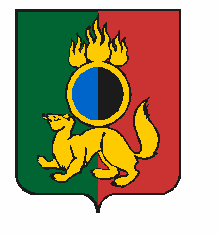 АДМИНИСТРАЦИЯ ГОРОДСКОГО ОКРУГА ПЕРВОУРАЛЬСКПОСТАНОВЛЕНИЕг. ПервоуральскРуководствуясь подпунктом «д» пункта 2.1 статьи 19 Федерального закона от 
12 июня 2002 года № 67-ФЗ «Об основных гарантиях избирательных прав и права на участие в референдуме граждан Российской Федерации», в целях обеспечения наибольшего удобства для избирателей, участников референдума с учетом ввода в эксплуатацию новых многоквартирных домов и жилых домов, необходимости замены помещений для голосования, Администрация городского округа Первоуральск постановляет:1. Внести в приложение к постановлению Администрации городского округа Первоуральск от 29 ноября 2017 года № 2420 «Об образовании избирательных участков на территории городского округа Первоуральск» следующие изменения:            -  строки 6, 7, 10, 23, 29, 33, 37, 40, 45, 55, 68 изложить в новой редакции:2. Опубликовать настоящее постановление в газете «Вечерний Первоуральск» и разместить на официальном сайте городского округа Первоуральск.3. Контроль исполнения настоящего постановления возложить на заместителя Главы Администрации городского округа Первоуральск по взаимодействию с органами государственной власти и общественными организациями В.А. Таммана.Глава городского округа Первоуральск					                  И.В. Кабец27.02.2020№382О внесении изменений в Приложение 
к постановлению Администрации городского округа Первоуральск 
от 29 ноября 2017 года 
№ 2420 «Об образовании избирательных участков на территории городского округа Первоуральск» 6.2339Государственное автономное профессиональное образовательное учреждение Свердловской области «Первоуральский металлургический колледж»,город Первоуральск, проспект Космонавтов, дом 1город Первоуральск в границах:проспект: Ильича дома №№ 1-а, 1-б. 1-в, 3/1, 3/2, 5;Космонавтов дома №№ 3, 3-а, 5;улицы:9 мая, Емлина дома №№ 18, 18-а, 18-б, 20, 20-б, 21, 29-а;коллективные сады:№№ 36, 437.2340Муниципальное автономное общеобразовательное учреждение «Средняя общеобразовательная школа № 6» (1),город Первоуральск,проспект Космонавтов, дом 12город Первоуральск в границах:проспект:Ильича дома №№ 5-а, 5-б, 5-в, 7, 7-а, 9-а, 
11-а, 11-б, 11-в, 11-г, 11-д;Космонавтов дома №№ 4, 6, 8, 10102343Муниципальное казенное общеобразовательное учреждение «Средняя общеобразовательная школа № 3» (1),город Первоуральск, улица Ватутина, 
дом 73-бгород Первоуральск в границах:улицы:Ватутина дома №№ 63-а, 65, 65-а, 69, 71, 73, 
73-а, 75, 77, 77-а, 77-б, 79, 79-а, 81;Ленина дома №№ 23, 25, 25-а, 27, 29, 29-а, 35, 37, 39232356Муниципальное автономное общеобразовательное учреждение«Лицей № 21»,город Первоуральск, улица Строителей, 
дом 5город Первоуральск в границах:улицы:1 Мая дома №№ 1, 2, 3;Ленина дома №№ 3-а, 4, 5, 5-а, 6, 7, 7-а, 9, 9-а, 
9-б;Малышева дом № 8292362Муниципальное автономное общеобразовательное учреждение«Лицей № 21»,город Первоуральск, улица Строителей, 
дом 5город Первоуральск в границах:проспект:Ильича дома №№ 31/2, 33;улицы:Вайнера дома №№ 11-а,13-а, 15-а;Данилова дома №№ 1, 3, 5, 7;Строителей дома №№ 4, 6, 6-а, 8, 8-а, 12, 14, 
14-а, 16332366Муниципальное автономное дошкольное образовательное учреждение "Детский сад № 5 - территориальная психолого-медико-педагогическая комиссия»,город Первоуральск,улица Вайнера, дом 61-агород Первоуральск в границах:улицы:18 лет Октября, 1-я Береговая, Белинского;Береговая дома №№ 76, 76-а, 76-б, 76-в, 80, 80-а, 82, 84-а;Вайнера дома №№ 53-а, 53-б, 59, 61, 61-а, индивидуальные дома с № 30 по № 72 (четная сторона) и с № 63 по № 91 (нечетная сторона);Горная, Западная, Лесничество, Охотников, Пугачева;коллективный сад: № 11372370Государственное казенное учреждение службы занятости населения Свердловской области «Первоуральский центр занятости»,город Первоуральск,улица Береговая, дом 48город Первоуральск в границах:улицы:Береговая дома №№ 5-б, 6, 8, 10, 10-а, 12-а, 16, 18, 20,20-а, 26, 28, 30, 32, 34, 34-а;Бульвар Юности дом № 24;Строителей дома №№ 29, 31402373Муниципальное автономное общеобразовательное учреждение «Средняя общеобразовательная школа № 28» (2),город Первоуральск,улица 
Зои Космодемьянской,дом 20город Первоуральск в границах:улицы:Вальцовщиков, Василевского, Гологорка, Зои Космодемьянской, Молодежи,Сакко и Ванцетти дома № 1, 1-а, 2, 3, 4, 6, 8, 10;Сварщиков, Серова, Талица, Фурманова, Цветочная дома №№ 1, 2, 3, 4, 5, 7;Юбилейная дома №№ 9,10;переулки:Новотрубников, Серова, Талица, Фурманова;коллективные сады:№№ 15, 33а, 40, 44, 54; 54/1, 59, 65, 69, 70, 71, 72, № 2 «Чусовское»№ 81 «Вершина»,№ 88 «Вершина – 2», «Гудок», «Виктория», Рассвет»;станция Вершина452378Управление социального развитияОАО «Динур»,город Первоуральск,улица Ильича, дом 7город Первоуральск в границах:улицы:Дзержинского,Ильича дома №№ 2, 3, 4, 7-а, 8, 9, 9-а, 10, 11, 11-а, 13, 13-а;Кирова дома с № 1 по № 14;Куйбышева, Лермонтова, Свердлова; Свердлова коттеджи №№ 1, 2 (переулок Ивана Губко дома №№ 1, 2);Чапаева, Чернышевского552388Муниципальное автономное дошкольное образовательное учреждение «Детский сад № 7» - Филиал «Детский сад № 31»,поселок Билимбай, улица Лермонтова, 
дом 5-а                                 поселок Билимбай в границах:улицы: Белинского, Вайнера, ДимитроваЖелезнодорожный дом,Железнодорожная, Лермонтова,Некрасова, Олега Кошевого, Ольховая,Павлика Морозова, Светлая, Чащихина;переулки: Первый, Второй, Третий, Четвертый, Пятый682401Административное здание турбазы «Хрустальная»,поселок при железнодорожной станции Хрустальная,улица Турбаза «Хрустальная» поселок при ж/д станции Хрустальная;турбаза «Хрустальная»; ж/ддетский оздоровительный лагерь«Имени А. Гайдара»коллективный сад: «Хрустальный», территория дачных некоммерческих партнёрств «Князевское»